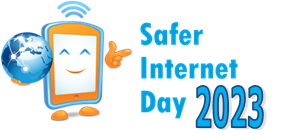 E-safety is an integral part of children’s education in today’s digital world and is embedded in their learning at school. We also want to help our parents and children improve their own understanding of e-safety issues so they can learn to use the internet and all digital media in a safe and secure way.At HomeAs a parent, you'll know how important the internet is to children - they use it to learn, play, socialise and express themselves.  It's a highly creative place of amazing opportunities.  But the technology children use every day can seem a bit daunting and you might worry about the risks your child can face online - such as bullying, contact from strangers or the possibility of them seeing illegal or inappropriate content. To help engage with your children regarding their use of the internet while at home, here are some conversation starter ideas from www.childnet.com Ask your children to tell you about the sites they like to visit and what they enjoy doing online.Ask them about how they stay safe online. What tips do they have for you, and where did they learn them? What is OK and not OK to share?Ask them if they know where to go for help, where to find the safety advice, privacy settings and how to report or block on the services they use.Encourage them to help. Perhaps they can show you how to do something better online or they might have a friend who would benefit from their help and support.Think about how you use the internet as a family. What could you do to get more out of the internet together and further enjoy your lives onlineParent Resources To try and help parents with the fast moving and changing world of internet and social media we've suggested a few internet sites on the right of this page which are fantastic resources, they contain information on different types of social media and how to help keep children safe.Privacy settings are an important part of keeping our young children safe and you can find out more information about them here.At SchoolAs part of your child’s curriculum and the development of computer skills, we provide access to the internet only in teacher supervised lessons. We strongly believe that the use of the web is hugely worthwhile and an essential tool for children as they grow up in the modern world. But because there are always concerns about children having access to undesirable materials, we have taken positive steps to deal with this risk in school. Our school internet access provider operates a filtering system that restricts access to inappropriate materials. At the start of the school year, each class discusses how we can all stay safe online and the dangers we may face on the internet.  Below you will find extremely useful links to safety cards that clearly explain how to adjust any privacy settings on consoles, streaming apps and other forms of technology.TikTokFacebook InstagramKikMessengerSnapchatWhatsApp RobloxXboxMinecraft I would also love to include the link to our favourite online safety song.